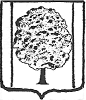 СОВЕТ ПАРКОВСКОГО  СЕЛЬСКОГО  ПОСЕЛЕНИЯТИХОРЕЦКОГО  РАЙОНА ПРОЕКТТретий созывРЕШЕНИЕот ___________                                                                                 №  _______поселок Парковый     Об утверждении порядка деятельности специализированной службы по вопросам похоронного дела в Парковском сельском поселении Тихорецкого районаВ соответствии со статьей 14 Федерального закона от 6 октября 2003 года «Об общих принципах организации местного самоуправления в Российской Федерации», Законом Краснодарского края от 4 февраля 2004 года  № 666-КЗ «О погребении и похоронном деле в Краснодарском крае», Уставом Парковского сельского поселения Тихорецкого района Совет Парковского сельского поселения Тихорецкого района решил:	1.Утвердить порядок деятельности специализированной службы по вопросам похоронного дела в Парковском сельском поселении Тихорецкого района (прилагается).	2.Наделить статусом специализированной службы по вопросам похоронного дела на территории Парковского сельского поселения Тихорецкого района муниципальное казённое учреждение «Центр развития поселения» Парковского сельского поселения Тихорецкого района».	3.Общему отделу администрации Парковского сельского поселения Тихорецкого района (Лукьянова) обнародовать настоящее решение в установленном порядке и разместить на официальном сайте администрации Парковского сельского поселения тихорецкого района в информационно-телекоммуникационной сети «Интернет».4.Контроль за выполнением настоящего решения возложить на постоянную комиссию Совета Парковского сельского поселения тихорецкого района по вопросам благоустройства и землепользования (Шевцов).6.Решение вступает в силу со дня его обнародования.Глава Парковского сельского поселенияТихорецкого района								        Н.Н.АгеевПОРЯДОКдеятельности специализированной службы по вопросам похоронного дела в Парковском сельском поселении Тихорецкого района1. Общие положения1.1.Настоящий порядок деятельности специализированной службы по вопросам похоронного дела на территории Парковского сельского поселения Тихорецкого района (далее – порядок) разработан в соответствии с Федеральным законом от 6 октября 2003 года № 131-ФЗ «Об общих принципах организации местного самоуправления в Российской Федерации», Законом Краснодарского края от 4 февраля 2004 года № 666-КЗ «О погребении и похоронном деле в Краснодарском крае», уставом Парковского сельского поселения Тихорецкого района в целях обеспечения прав граждан на предоставление услуг по погребению умерших (погибших).1.2.Порядок определяет основные вопросы деятельности специализированной службы специализированной службы по вопросам похоронного дела в Парковском сельском поселении Тихорецкого района (далее- специализированная служба).1.3.Специализированная служба создается  в соответствии с действующим законодательством Российской Федерации в форме муниципального учреждения (муниципальное бюджетное учреждение или муниципальное казенное учреждение).Статусом специализированной службы по вопросам похоронного дела     на территории Парковского сельского поселения Тихорецкого района (далее- территория поселения) наделяется муниципальное учреждение, в уставную деятельность которого входит деятельность по организации ритуальных услуг и содержанию мест захоронения на территории поселения, согласно действующему законодательству, в том числе оказание гарантированного перечня услуг по погребению.Решение о наделении статусом специализированной службы по вопросам похоронного дела на территории поселения муниципального учреждения принимается решением Совета Парковского сельского поселения Тихорецкого района.2.Организация деятельности специализированной службы2.1. Специализированная служба в своей деятельности руководствуется федеральным законодательством, законодательством Краснодарского края в сфере погребения и похоронного дела и настоящим порядком.2.2. Специализированная служба осуществляет погребение умерших (погибших), в том числе предоставляет гражданам гарантированный перечень услуг по погребению.2.3.Права и обязанности специализированной службы регулируются законом Краснодарского края от 4 февраля 2004 года  № 666-КЗ «О погребении и похоронном деле в Краснодарском крае».2.4. Специализированная служба не осуществляет полномочия по предоставлению мест для захоронения на кладбищах, а также земельных участков для создания семейных (родовых) захоронений.3.Заключительные положения3.1. Специализированная служба несет ответственность за нарушение качества и порядка предоставления услуг в соответствии с законодательством Российской Федерации.3.2. Контроль за деятельностью специализированной службы осуществляет администрация Парковского сельского поселения Тихорецкого района.Заместитель главыПарковского сельского поселенияТихорецкого района								Е.В.ЛукьяноваПРИЛОЖЕНИЕУТВЕРЖДЕНрешением СоветаПарковского сельского поселенияТихорецкого районаот _____________№_________